2017/18 Rotary Rewards Project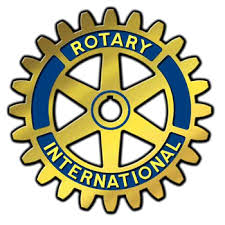 Apply for a Reward!The Rotary Rewards Project is a new elementary and Jr. High school program with a purpose to reward and incentivize local school teachers and to address classroom needs; when taxpayer school funding is not available. Rotary area of focus: Education and Literacy– Hundreds of Students and many teachers within the Mt. Pleasant Community will enjoy the added benefit of receiving a $250 gift card per selected classroom, to help with academic improvement and to incentivize teachers. To receive this reward, teachers can choose what items or programs will improve their classroom efficiency and submit the form printed below to the Mt. Pleasant Rotary Club. Each nomination will be reviewed by the Rotary Rewards Committee. Rewards will be awarded yearly.Rotary Club Participation: The Rotarians on the Rotary Rewards and the Literacy committee will be responsible to review the nominations and to select the recipient. They will sponsor a Rotary luncheon to honor all recipients and award them with a special remembrance and a $250 Gift Card. At the luncheon, recipients will report to the club how funding benefited the classroom and students. The committee will be responsible to communicate this event to local news outlets. The committee will also be responsible to submit all grant reports to District 6310.Ownership: The final owner of any project equipment, materials, or supplies will be the school that receives the grant. Teachers receiving the grant will be responsible for maintaining any purchases for the classroom.Each of the following schools is eligible to receive one reward per year. Fancher, Ganiard, McGuire, Pullen, Vowles. Beal City Elementary, Sacred Heart Elementary, Renaissance Academy, West Intermediate (2 grants)    . Please fill out and return to: Rotarian Peggy Pickler- peggy@peggypickler.comDeadline:  March 1, 2018Name, Title and Position of Applicant:Teachers in each school may apply and/or the school as a whole $250 Grant will be used for: Name of School:Email Address of teacher/school applying: Phone number of person applying: